ЗДРАВСТВУЙТЕ УВАЖАМЫЕ РОДИТЕЛИ гр "РОМАШКА" ТЕМА НЕДЕЛИ с 13.04.2020 по 17.04.2020г "КОСМОС"ВТОРНИК 14.04.2020УТРО НАЧИНАЕТСЯ С ЗАРЯДКИ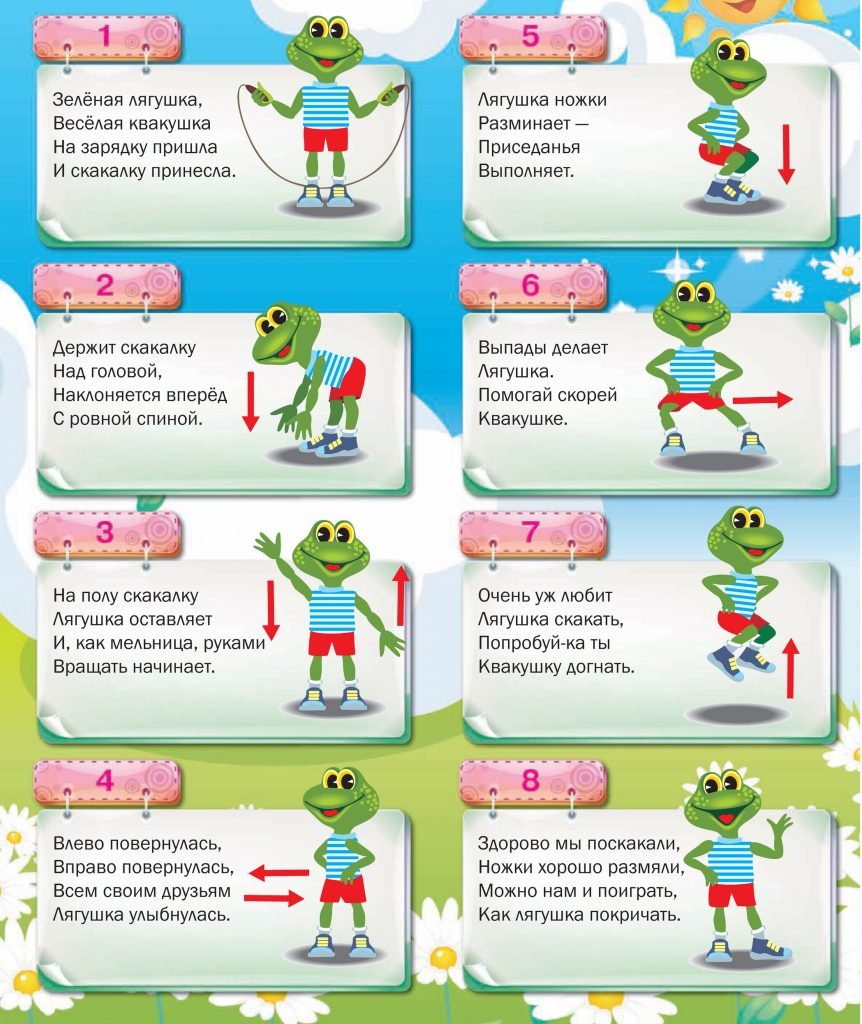 ЗАВТРАК 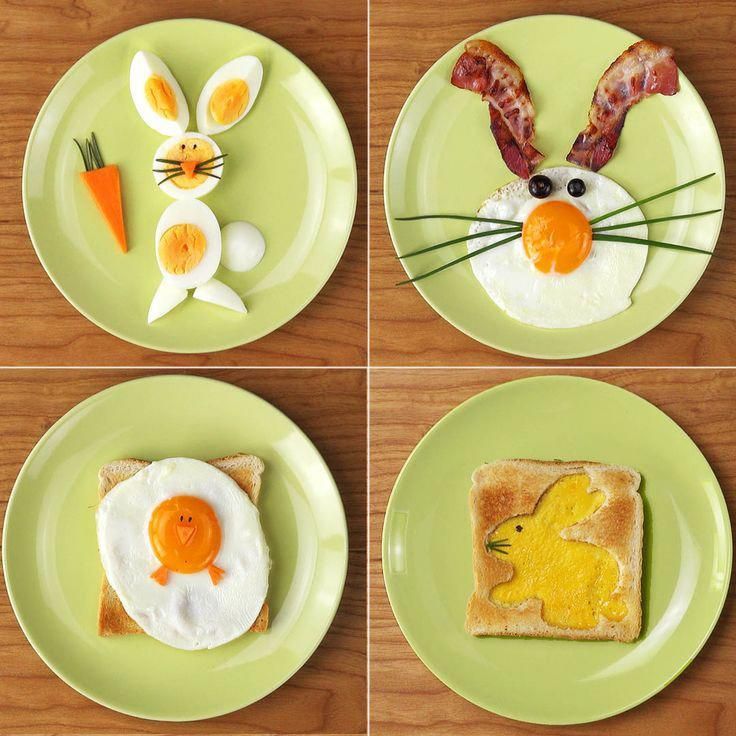 ИГРЫ С РЕБЁНКОМ Космос и ракеты * Мультик игра для детей * Развивающие мультфильмы про космос - YouTube https://swky.co/jN1ij1 ОБРАЗОВАТЕЛЬНАЯ ДЕЯТЕЛЬНОСТЬ ДОМАПознавательное развитие (РАЗВИТИЕ РЕЧИ) «Путешествие в космос».Задачи:1.Создать условия для активизации словарного запаса по лексической теме: «Космос», учить образовывать сложные слова. 2.Расширять кругозор ребёнка и словарный запас, учить употреблять в речи антонимы.3.Мотивировать детей на введение в речевую деятельность, используя приёмы мнемотехники.4.Способствовать развитию памяти, внимания, интереса к занятию.Ход занятия: - Дети, вы знаете, что такое космос? Вы хотите отправиться в путешествие в космос?1. Пальчиковая гимнастика «Космический отряд»Раз, два, три, четыре, пять-                                  По одному загибают пальчики на обеих руках.В космос полетел отряд.                            Соединяют ладошки вместе, поднимают руки вверх.Командир в бинокль глядит,                        Пальцы обеих      рук  соединяются с большими, образуя «бинокль».Что он видит впереди?Солнце, планеты, спутники, кометы,            Загибают пальчики обеих рук.Большую жёлтую луну.    2.Дидактическая игра «Исправьте ошибки в названиях планет». Слова: Венеря, зюмля, маср, упитер, сатур.    3.Зрительная гимнастика.Летит космонавт, (Посмотреть       вверх.)Высоко над землёй, И светит ракета (Движения глазами направо-налево.)Весёлой звездой. (Зажмуриться, поморгать.)4.Игра в мяч. Дидактическая  игра «Сложные слова».Планетоход - ходит по планете, космолёт - летает в космос, луноход - ходит по Луне, звездолёт - летает к звёздам, звездопад - звёзды падают, марсоход - ходит по марсу, космодром - аэродром для космических кораблей; звездочёт - человек, который считает звёзды; созвездие - скопление звёзд на небе.5.Дидактическая игра «Кто, где живёт?». На земле - землянин, на марсе - марсианин, на  луне - лунтик, лунатик; На иных планетах - инопланетянин.6.Дидактическая игра «Опиши инопланетянина».Много и ног - многоногий; много и рук - многорукий; много и глаз - многоглазый; много и ушей - многоухий;  много и хвостов - многохвостый.7.Дидактическая игра «Скажи наоборот».Далёкое путешествие - близкое путешествие; тяжёлый груз – лёгкий груз; сложная задача - простая задача; длинная дорога - короткая дорога;  восход –заход; север –юг;  свет – тьма; холод –жара;  ночь- день; всходит –заходит; восток –запад, улетать- прилетать; взлетать – приземляться;  яркий- тусклый.8. Физкультминутка.Раз- два, стоит ракета.  (Дети поднимают руки вверх.)Три - четыре, скоро взлёт.  (Разводят руки в стороны)Чтобы долететь до солнца  (круг руками)Космонавтам нужен год.  ( Берутся руками за щёки, качают головой)Но дорогой нам не страшно  (руки в стороны, наклоны корпусом вправо- влево)Каждый ведь из нас атлет (сгибают руки в локтях)Пролетая над землёю  (разводят руки в стороны)Ей передадим привет.  ( Поднимают руки вверх и машут).9.Рассказывание стихотворения по мнемотаблице.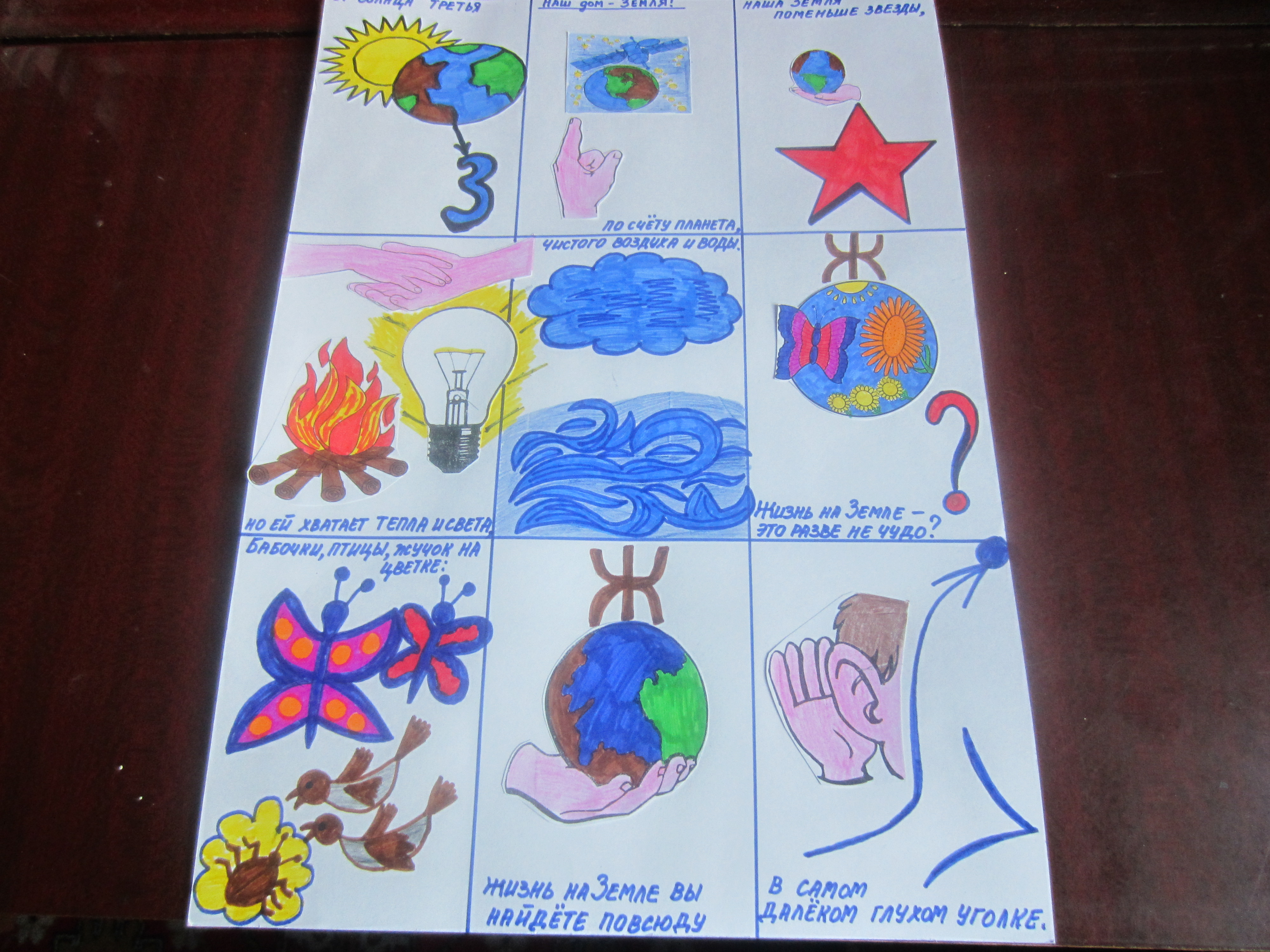  «Наш дом».От Солнца третьяПо счёту планета, Наша Земля поменьше звезды,но ей хватает тепла и света,чистого воздуха и воды.Жизнь на Земле - это разве не чудо?Бабочки, птицы, жучок на цветке.Жизнь на земле вы найдёте повсюдуВ самом далёком глухом уголке.10.Пальчиковая гимнастика.По порядку все планетыНазовёт любой из нас:Раз….Меркурий,Два …..Венера, Три…..Земля,Четыре….Марс.Пять…. Юпитер,Шесть…..Сатурн,Семь….Уран,За ним…..Нептун.Он  восьмым идёт по счёту.А за ним уже, потом,И девятая планетаПод названием Плутон.  11.Итог занятия. Речедвигательный тренинг.  Будем очень мы стараться,  (дети делают рывки согнутыми руками перед грудью)Дружно спортом заниматься:Бегать быстро, словно ветер, (бегут на носочках)Плавать лучше всех на свете. (Делают гребки руками)Приседать и вновь вставать (приседают)И гантели поднимать. (Выпрямляют согнутые руки вверх)Станем сильными, и завтра (руки на поясе)Всех возьмут нас в космонавты! (маршируют на месте)ХУДОЖЕСТВЕННО-ЭСТЕТИЧЕСКОЕ РАЗВИТИЕ (АППЛИКАЦИЯ) Поделки ко дню космонавтики в детский сад/ Простая аппликация из цветной бумаги - YouTube https://swky.co/Y7ltio 2 ПОЛОВИНА ДНЯСЮЖЕТНО-РОЛЕВАЯ ИГРА "КОСМОНАВТЫ" - способность ознакомлению детей с первым космонавтом. ДИДАКТИЧЕСКАЯ ИГРА "ПОДБЕРИ ПРИШЕЛЬЦУ РАКЕТУ" - продолжать формировать устойчивое представление о форме, цвете, размере геометрических фигурах.ЧТЕНИЕ СТИХОТВОРЕНИЯ «Мой космический друг».Давайте представим такой сюжет...Корабль приземлился с далёких планет.Ты видишь, как вышел с «тарелки» пилотИ прямо к тебе он сейчас подойдёт.Подумай, что скажешь при встрече ему,А я записать твой ответ помогу.Скажу, друг, привет! Рад я видеть тебя!Пожаловал ты на планету Земля!Как жизнь, как дела и летишь ты куда?С какой ты планеты явился сюда?Зовут тебя как? Ты хороший иль нет?Есть хочешь? Могу дать тебе я конфет.Родители как поживают твои,Сейчас не болеют, надеюсь они?Хочу я с тобою дружить!И если тебе негде жить,Пойдём, переночуешь ты у меня,Ведь мы же с тобою теперь друзья.А если корабль сломался…И ты здесь случайно остался?Я починить его помогу,Ну, а сейчас тебя в гости зову!Ещё о планете своей расскажу,Что есть на Земле всё тебе покажу.Вот дерево, птицы, цветы, стрекоза,А это солнце нам светит в глаза.Есть у меня очень много друзей,Пойдём поиграем с ними скорей!Вот так отвечали ребятаЗемные мои дошколята.Когда же корабль провожали,Полёта хорошего все пожелали.А Миша конкретно сказал:Если б с собою меня он позвал,Я с ним согласился б лететь,Чтобы планету его посмотреть!Мечтают все люди на свете,Мечтать очень любят и дети.Моё обращение, взрослые, к вам.Прошу не мешайте вы детским мечтам.Кто знает, что будет там впереди,А может и правда мы не одни?!